LOYOLA COLLEGE (AUTONOMOUS), CHENNAI – 600 034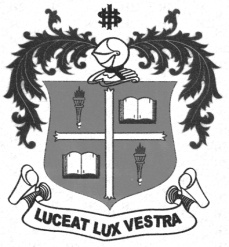 B.Sc. DEGREE EXAMINATION – STATISTICSSECOND SEMESTER – APRIL 2012CO 2104 - FINAN.A/C & FINANCIAL STATEMENT ANALYSIS                 Date : 23-04-2012 	Dept. No.	        Max. : 100 Marks                 Time : 9:00 - 12:00 	                                             Section AAnswer all the questions:							(10 X 2 = 20 marks)Name any four parties who are interested in accounting information?What is meant by contra entries? Give example.How is Legacy treated in the accounting books of a Non trading organization?Name any four accounting concepts.a. Plant and machinery is …………asset	(fixed/current)b. Motor vehicles account is a ………….  (Personal/ Real/ Nominal) accountAscertain the gross profit ratio:Cost of goods sold . 70,800 ;	Sales . 1,30,200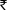 From the following information compute the tax paid during the year:Provision for tax(1-4-2011)    . 30,000Provision for tax(31-3-2012)  .45,000Tax provided during the year . 30,000	Calculate the amount of salaries to be shown in Receipts and Payments Account:  .	Salaries as per Income and Expenditure Account		1,500	Paid in advance in previous year				   700	Outstanding at the end of current year			   300	Outstanding at the end of previous year			   800	    Calculate the profit or loss on sale of machinery:Original cost . 1,00,000;	Accumulated depreciation . 25,000;Sale value . 50,000Choose the correct alternativea.   Receipts and Payments Account is a summary ofi)Income and expenses account	ii) Cash receipts and Payments  iii) Debit and Credit balances of ledger accountsGoods worth . 1,000 taken by the proprietor for personal use should be credited to i)Purchases account 	ii) Sales account	iii) Drawings accountSection BAnswer  any five questions						(5 X 8 = 40 marks)Define Accounting. What are the objectives of Accounting? What is a Bank Reconciliation Statement?  What are the causes of difference between a Pass book and Cash book?Differentiate between Receipts and Payments Account and Income and Expenditure Account.Enter the following transactions in a Petty cash book:2012									   .Jan 1	Received from main cashier as imprest cash balance		1,000      7	Bought postage stamps					   200    15 	Paid for cartage						     25    20	Paid taxi hire							     75	    23	Purchased stationery						     35    25	Paid to travel agent for snacks				     15	    30	Courier services						     25    31	Office cleaning						     20 Journalise the following transactions:2012April 1		Mr. Xavier brought cash . 1,50,000 to start a businessApril 2		He deposited . 1,25,000 in a newly opened bank accountApril 4		He purchased goods for cash . 8,000April 7		He purchased goods for . 10,000 payment was made through bankApril 8		Mr. Xavier withdrew . 2,000 from the bank for office useApril 10	He withdrew . 1,000 from the bank for celebrating his son’s birthdayApril 14	He paid salary in cash .250April 18	He gave cheque to Mr. Anand, the landlord for rent . 3,000Enter the following transactions into proper subsidiary books:2012Jan 1	Purchased goods from Paul of the list price of . 50,000 less 10% trade discount       6	Sold goods to Rahul for . 10,000      8	Ramesh sent goods for . 40,000     12 	Purchased a delivery van from Mahendra . 2,00,000     18	Sold goods to James for . 12,000     20	Returned goods to Paul, of the list price of . 5,000     22	Sent goods to Amir for . 6,000     24	Sold old newspaper for . 200     27	Sold goods to Rohit for . 8,000From the following particulars, prepare Income and Expenditure Account:     .Fees collected, including . 80,000 on account of the previous year	            3,80,000Fees for the year outstanding							   10,000Salary paid, including . 3,000 on account of the previous year		   28,000	 Salary outstanding at the end of the year					     1,000	Entertainment expenses							     3,000Tournament expenses								   12,000Meeting expenses								   18,000Travelling expenses								     6,000Purchase of books and periodicals, including . 19,000 for purchase of books	                                       29,000Rent										   10,000Postage									     4,000Printing and stationery							   15,000Donations received						                           20,000From the following particulars, determine the maximum remuneration available to a part time director  and manager of a manufacturing company.The Profit & loss Account of the company showed a net profit of .20,00,000 after taking into account the following items:										   .Depreciation (including special depreciation of . 20,000)		50,000	Donation to political parties						25,000Provision for income tax						         1,00.000	Ex-gratia payment to a worker						  5,000Capital profit on sale of assets						  7,500Preliminary expenses							  5,000Profit on sale of investment					         4,20,000Multiple shift allowance						         2,10,000                                                Section CAnswer any two questions:						(2 X 20 = 40 marks)The following balances were taken from the trial balance of Mr. Mohammed as on 31-3-2012Additional information:Depreciate Building 5%, Furniture 10%ii.  Commission received . 12,500 is related to next yeariii.  Create provision on debtors for bad debts @ 6%iv.  Stock (31-3-2012) . 3,25,000Prepare Trading & Profit & loss account and Balance sheet as on 31- 3- 2012From the following balance sheets, prepare cash flow statement:	During the year: Dividend of . 23,000 was paid(ii)  Machinery was purchased for . 8,000(iii) There is no sale of building or machinery(iii) Income tax paid during the year . 33,000a  Stock turnover ratio		3 times	;	Cost of goods sold 	. 2,40,000    Stock in the beginning is . 20,000 more than the stock in the end. Calculate stock in  the beginning and at the end						(4 marks)From the following particulars, prepare a statement showing the proprietor’s fund as on 31st December 2011 with as many details as possible			(16 marks)	Current ratio 	2.5		Fixed assets to Proprietors funds 	0 .75/2Acid test ratio	1.5		Reserves and surplus			. 60,000Working capital	.90,000	Bank overdraft			. 15,000Long term debt 	nils*******************************************************************$$$$$$$ParticularsParticulars.Furniture(on cost)Delivery vanBuilding(on cost)Bad debtsDebtorsStock (1-4-2011)PurchasesSales returnAdvertisementInterestCashTaxGeneral expensesSalary64,0006,25,0007,50,00012,5003,80,0003,46,0005,47,50020,00045,0001,11,80065,00025,00078,2003,30,000CapitalCreditorsProvision for Bad debtsOverdraftSalesPurchase returnCommission12,50,0002,50,00020,0002,85,00015,45,00012,50037,500Furniture(on cost)Delivery vanBuilding(on cost)Bad debtsDebtorsStock (1-4-2011)PurchasesSales returnAdvertisementInterestCashTaxGeneral expensesSalary34,00,000CapitalCreditorsProvision for Bad debtsOverdraftSalesPurchase returnCommission34,00,000	Liabilities20102011Assets20102011Share capitalGeneral reserveProfit & loss A/cBank loanCreditorsProvision for tax2,00,000  50,000  30,500  70,0001,50,00040,0002,50,000  60,000  30,600	-1,35,200   35,000 BuildingMachineryStockDebtorsCashGoodwill2,00,0001,50,0001,00,00080,00050010,0001,90,0001,69,00074,00064,2008,6005,000Share capitalGeneral reserveProfit & loss A/cBank loanCreditorsProvision for tax5,40,5005,10,800BuildingMachineryStockDebtorsCashGoodwill5,40,5005,10,800